TÜRKİYE ÇOCUK ENDOKRİNOLOJİ VE DİYABET DERNEĞİ10 OCAK TURNER SENDROMU FARKINDALIK GÜNÜBASIN AÇIKLAMASIkucukkizlardanbuyukyarinlara.orgAz Bilinen Sık Görülen Bir Hastalık: TURNER SENDROMUÇocuk Endokrinolojisi ve Diyabet Derneğinin aldığı kararla 10 Ocak gününün “TURNER SENDROMU FARKINDALIK GÜNÜ” olmasına karar verilmiştir. TURNER SENDROMU nedir?TURNER SENDROMU kızlarda  iki adet bulunan cinsiyet kromozomlarından  bir X kromozomunun tam veya kısmi eksikliği ile karakterize, 2000-2500 canlı kız doğumunda bir görülen genetik bir hastalıktır.  TURNER SENDROMU dünyada iyi bilinen birçok hastalıktan daha sık görülmesine rağmen toplumda farkındalığı az olan bir genetik hastalıktır. Bu durum  bu hastaların sağlık kuruluşlarına geç başvurmalarına, geç tanı almalarına ve tedavilerinin gecikmesine yol açmaktadır.  TURNER SENDROMU bulguları nelerdir?TURNER SENDROMU’nun en önemli bulgusu boy kısalığıdır. TURNER SENDROMLU kızlar tedavi edilmezlerse erişkin dönemde 140 cm civarı bir boya sahip olmaktadırlar. Kızlarda açıklanamayan boy kısalığı varlığında mutlaka TURNER SENDROMU düşünülmelidir. Hastalığın diğer sık görülen önemli bulguları; ergenlik bulgularının başlamaması, yetişkin dönemde yumurtalık yetmezliği nedeniyle gelişen infertilite (kısırlık), doğumsal kalp hastalıkları, işitme kaybı, sık tekrarlayan kulak enfeksiyonları, diyabet, çöliak hastalığı gibi otoimmün  hastalıkların bu hastalarda daha sık görülmesi, böbrek hastalıkları, göz problemleri, öğrenme güçlüğü, osteoporoz (kemik erimesi) ve diğer kemik problemleridir. TURNER SENDROMU’lu olgulara erken tanı konması ve bulguların tedavilerine erken başlanması  hastaların yaşam kaliteleri ve sürelerin artması açısından son derece önemlidir.TURNER SENDROMUNDA tanı nasıl konur?Tanı ülkemizde çoğu merkezde yapılabilen, alınan az miktarda kandan yapılan karyotip analizi denilen bir genetik tetkik ile konulabilmektedir.TURNER SENDROMU’nda tedavi seçenekleri nerlerdir? Tanı konulan olgulara erken dönemde büyüme hormonu tedavisi başlanması önemli ölçüde boy uzaması açısından yarar sağlamaktadır. TURNER SENDROMU’nda büyüme hormonu tedavi masraflarının tümü SGK tarafından karşılanmaktadır. Kalp, böbrek ve diğer hastalıkların erken tanı ve tedavisi yaşam kalitesi ve süresini artırırken, ergenlik döneminde hormon tedavisi osteoporozun önlenmesinde önemlidir. TURNER SENDROMUNDA en büyük sorun toplumda farkındalık eksikliği nedeniyle TURNER SENDROMLU olguların büyük çoğunluğuna erken yaşlarda tanı konulamaması ve tedavilerine zamanında başlanamamasıdır. Bu durum yaşam kalitelerini ve sürelerini olumsuz etkilemektedir. Toplumda TURNER SENDROMLU birçok çocuk ve erişkin hasta hastalıklarının farkında olmadan yaşamlarını sürdürmeye çalışmaktadır. Halbuki hastalığa erken dönemde tanı konması  SGK tarafından karşılanan büyüme hormonu ve diğer bazı  tedavilerden hastaların yararlanmalarına olanak sağlayacaktır.  TURNER SENDROMLU hastalarımızın “10 Ocak Turner Sendromu Farkındalık Günlerini” kutluyor, erken tanı ve tedavi başta olmak üzere yaşadıkları tüm sorunlarının bir an evvel çözüleceğine inanıyoruz.“Küçük kızlardan büyük yarınlara” mümkündür.Çocuk Endokrinolojisi ve Diyabet DerneğiTurner Sendromu Çalışma Grubucocukendokrindiyabet.orgkucukkizlardanbuyukyarinlara.org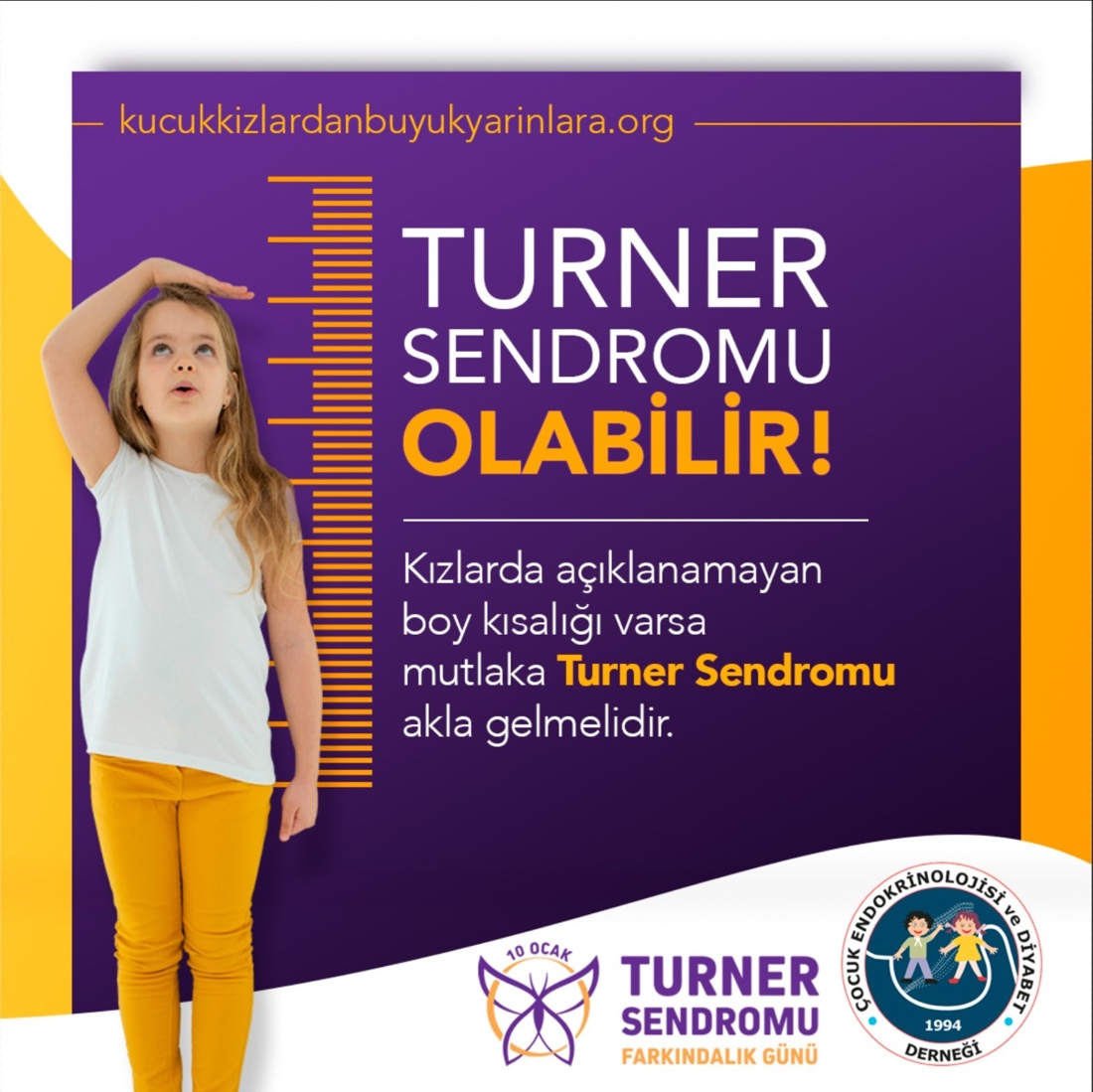 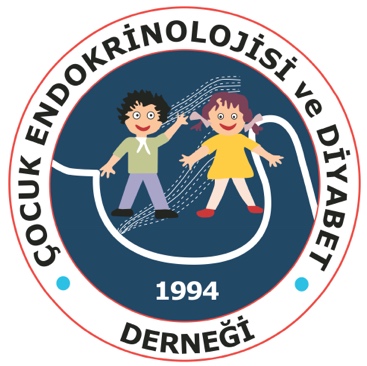 